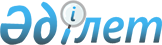 Об определении мест для размещения агитационных печатных материалов для всех кандидатовПостановление акимата Темирского района Актюбинской области от 22 августа 2014 года № 231. Зарегистрировано Департаментом юстиции Актюбинской области 4 сентября 2014 года № 4020.
      Сноска. Заголовок – в редакции постановления акимата Темирского района Актюбинской области от 12.10.2020 № 207 (вводится в действие по истечении десяти календарных дней после дня его первого официального опубликования).
      В соответствии с пунктом 6 статьи 28 Конституционного Закона Республики Казахстан от 28 сентября 1995 года № 2464 "О выборах в Республике Казахстан", статьей 31 Закона Республики Казахстан от 23 января 2001 года № 148 "О местном государственном управлении и самоуправлении в Республике Казахстан" акимат Темирского района ПОСТАНОВЛЯЕТ:
      1. Определить совместно с районной территориальной избирательной комиссией (по согласованию) места для размещения агитационных печатных материалов для всех кандидатов на территории Темирского района согласно приложению.
      2. Акимам города и сельских округов оснастить места для размещения агитационных печатных материалов информационными стендами, щитами и тумбами.
      3. Контроль за исполнением настоящего постановления возложить на руководителя аппарата акима района Б.Адилханова.
      4. Настоящее постановление вводится в действие по истечении десяти календарных дней после дня его первого официального опубликования.
      Приложение к постановлению
      акимата Темирского района
      от 29 апреля 2019 года № 94
      Приложение к постановлению
      акимата Темирского района
      от 22 августа 2014 года № 231
      Места для размещения агитационных печатных материалов для всех кандидатов на территории Темирского района
      Сноска. Приложение – в редакции постановления акимата Темирского района Актюбинской области от 12.10.2020 № 207 (вводится в действие по истечении десяти календарных дней после дня его первого официального опубликования).
					© 2012. РГП на ПХВ «Институт законодательства и правовой информации Республики Казахстан» Министерства юстиции Республики Казахстан
				
Аким района
Б.Каниев
Согласованно:
Председатель районной
территориальной комиссии
А.Нургалиев
№
Места размещения и название агитационных печатных материалов
Адрес
количество
1
Аксайский сельский округ, село Аксай, стенд расположенный перед зданием Дома культуры
село Аксай, улица Төсбұлақ №4
1
2
Аксайский сельский округ, село Шыгырлы, стенд расположенный перед зданием Сельского клуба
село Шыгырлы, улица Ә.Молдағулова №2
1
3
Алтыкарасуский сельский округ, село Алтыкарасу, стенд расположенный перед зданием Дома культуры 
село Алтыкарасу, улица Қарабас №12
1
4
Жаксымайский сельский округ, село Шубаркудык, стенд расположенный перед зданием Сельского клуба
село Шубаркудык, улица Мектеп №1
1
5
Каиндинский сельский округ, село Кумкудук, стенд расположенный перед зданием Сельского клуба
село Кумкудук, улица Мектеп №6
1
6
Кенкиякский сельский округ, село Кенкияк, стенд расположенный перед зданием Дома культуры
село Кенкияк, улица Парк №9Б
1
7
Кенестуский сельский округ, село Копа, стенд расположенный перед зданием Сельского клуба
село Копа, улица Саябақ №43
1
8
Саркульский сельский округ, село Саркуль, стенд расположенный перед зданием Сельского клуба
село Саркуль, улица Мектеп №32
1
9
Саркульский сельский округ, поселок Шубарши, стенд расположенный перед зданием Сельского клуба
поселок Шубарши, улица Геолог №25А
1
10
Таскопинский сельский округ, село Таскопа, стенд расположенный перед зданием Сельского клуба
село Таскопа, улица Мектеп №20
1
11
Город Темир, стенд расположенный перед зданием Городского клуба
город Темир, улица Сақтаған Бәйішев №6
1
12
Шубаркудыкский сельский округ, поселок Шубаркудык, стенд расположенный перед зданием Оборотное эксплуатацинное локомотивное депо Шубаркудык (по согласованию)
поселок Шубаркудык, улица Депо 2А
1
13
Шубаркудыкский сельский округ, поселок Шубаркудык, стенд расположенный перед зданием Государственного коммунального казенного предприятия "Темирский районный дом культуры имени Н.Байганина"
поселок Шубаркудык, улица Нурпейс Байганин №3
1
14
Шубаркудыкский сельский округ, поселок Шубаркудык, стенд расположенный перед зданием отдела по обслуживанию населения Темирского района филиала некоммерческого акционерного общества "Государственная корпорация" "Правительство для граждан по Актюбинской области" (по согласованию)
поселок Шубаркудык, улица Нурпейс Байганин №15/3
1